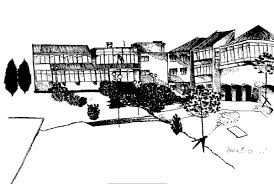 Osnovna škola Marije i Line, UmagKLASA: 003-02/21-01/01URBROJ:2105/05-18-01/21-1U Umagu, 30. rujna 2021. godinePREDMET: Poziv na 1. konstituirajuću sjednicu Vijeća roditelja u školskoj 2021./2022. godineNa temelju odredbi Statuta Osnovne škole Marije i Line, Umag sazivam 1. konstituirajuću sjednicu Vijeća roditelja u školskoj 2021./2022. godini koja će se održatiu utorak, 5. listopada 2021. godine u školskoj sportskoj dvorani na adresi Školska ulica 14, Umag s početkom u 18:00 sati.Za sjednicu se predlaže sljedeći:Dnevni red:Potvrda mandata članova Vijeća roditelja za školsku godinu 2021./2022.  i izbor novog predsjednika Vijeća roditeljaIzvješće za prošlu školsku godinu 2020./2021.Usvajanje Godišnjeg plana i programa za šk. god. 2021./2022.Usvajanje Školskog kurikuluma za šk. god. 2021./2022. Razno Očekivano vrijeme trajanja sjednice je oko 60 minuta.S poštovanjem,ravnateljica Sanja Zakinja, prof.DOSTAVITI:1. predstavnicima Vijeća roditelja2. pismohrana